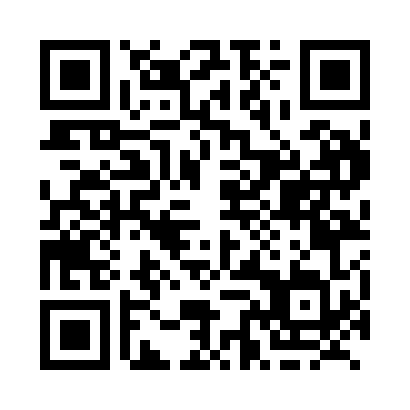 Prayer times for Parkview, Alberta, CanadaMon 1 Jul 2024 - Wed 31 Jul 2024High Latitude Method: Angle Based RulePrayer Calculation Method: Islamic Society of North AmericaAsar Calculation Method: HanafiPrayer times provided by https://www.salahtimes.comDateDayFajrSunriseDhuhrAsrMaghribIsha1Mon3:245:101:387:1910:0611:522Tue3:255:111:397:1910:0611:523Wed3:255:121:397:1910:0511:524Thu3:265:131:397:1910:0511:525Fri3:265:141:397:1810:0411:516Sat3:275:151:397:1810:0311:517Sun3:275:161:397:1810:0211:518Mon3:285:171:407:1710:0211:509Tue3:295:181:407:1710:0111:5010Wed3:295:191:407:1710:0011:5011Thu3:305:201:407:169:5911:4912Fri3:315:211:407:169:5811:4913Sat3:315:231:407:159:5711:4814Sun3:325:241:407:159:5611:4815Mon3:335:251:407:149:5511:4716Tue3:335:271:407:149:5411:4717Wed3:345:281:417:139:5211:4618Thu3:355:291:417:129:5111:4619Fri3:365:311:417:129:5011:4520Sat3:365:321:417:119:4811:4421Sun3:375:341:417:109:4711:4422Mon3:385:351:417:099:4611:4323Tue3:395:371:417:099:4411:4224Wed3:395:381:417:089:4311:4225Thu3:405:401:417:079:4111:4126Fri3:415:411:417:069:3911:4027Sat3:425:431:417:059:3811:3928Sun3:425:451:417:049:3611:3829Mon3:435:461:417:039:3411:3730Tue3:445:481:417:029:3311:3631Wed3:455:491:417:019:3111:36